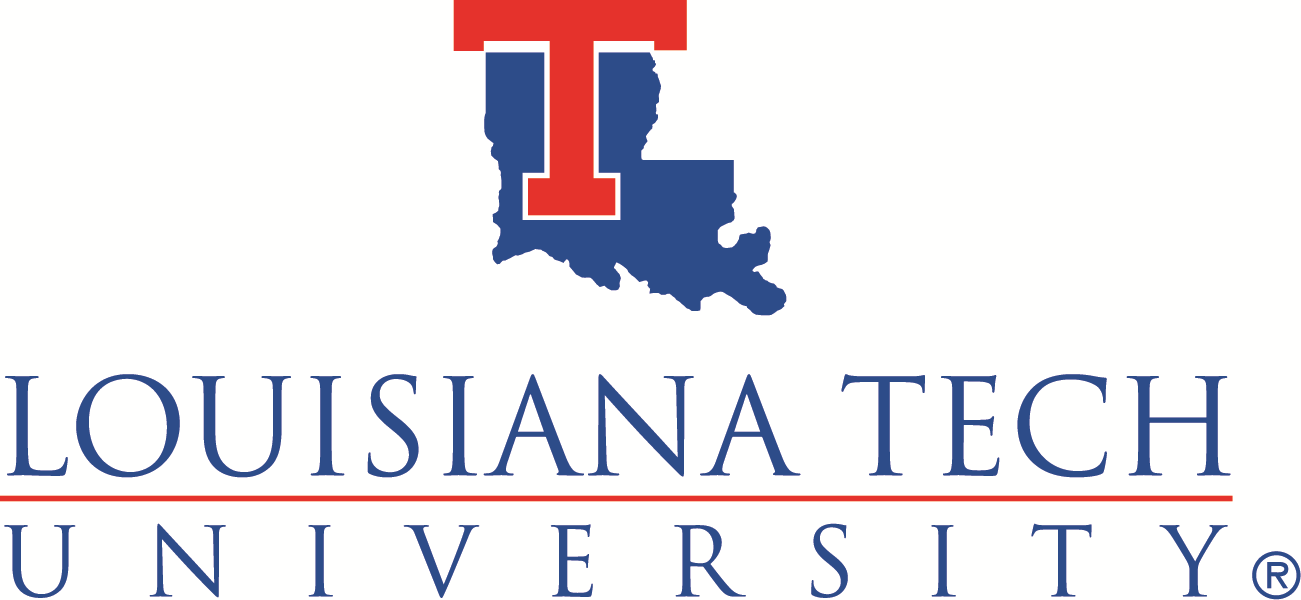 TENURE-TRACK FACULTY POSITION – ASSISTANT/ASSOCIATE PROFESSORThe Department of Psychology and Behavioral Sciences at Louisiana Tech University invites applications for a tenure-track position in an open area of specialization (with a preference for experimental psychology/cognitive science), with an anticipated start date of September 1st, 2019. We are seeking scientist-practitioners who are committed to effective pedagogy, have demonstrated a commitment to a programmatic line of research, and possess the interest and ability to engage and mentor doctoral students in high-quality research. Experience in pursuing external grant funding for research is also desirable. The position is at the Assistant Professor level, although exceptional candidates with appropriate experience and a record of research and grant funding may be considered for the rank of Associate Professor. Candidates from underrepresented groups are encouraged to apply.Open Area of Specialization:Candidates should hold a doctorate in a psychology subfield by the time of hire. Area of research foci/expertise is open, and all qualified interested candidates are encouraged to apply. We are particularly seeking applicants whose areas of expertise include experimental psychology, cognitive science, or neuropsychology. Specific courses taught will depend on the successful applicant’s expertise and departmental needs, but may include personality, motivation, as well as experimental and quantitative methods. The successful candidate will contribute to the department’s growing interdisciplinary collaborations with STEM disciplines on campus. Review of applications will begin on December 1st, 2018, and continue until the position is filled. To apply, send a letter of application describing research experience/goals, as well as teaching experience, philosophy, and interests; curriculum vita; three letters of recommendation (sent directly from authors); contact information for references; and at least two samples of scholarship to:Jane Jacob, Ph.D. at: jacobj@latech.edu Louisiana Tech is an Equal Opportunity/Affirmative Action/ADA Employer and places a high priority on the creation of an environment supportive of ethnic minorities, women, veterans, and persons with disabilities.About the University and Department: Louisiana Tech University is a selective-admission, comprehensive, public university committed to both excellence in teaching and the advancement of research. It is one of two universities in Louisiana named to World University Rankings. U.S. News and World Report has named Louisiana Tech University as a national university for the 8th year in a row. For the third consecutive year, Louisiana Tech has been ranked number 1 in Louisiana on Kiplinger Best College Values list. It is also ranked as the best college in Louisiana by bestcolleges.com. The Department of Psychology and Behavioral Sciences includes an APA-accredited Counseling Psychology Ph.D. program, Ph.D. and M.A. programs in Industrial/Organizational Psychology, a CACREP-accredited Counseling and Guidance M.A. program, and an undergraduate psychology program. We are an active department with 18 full-time faculty budget lines and our master’s and undergraduate enrollments are among the largest across the university. About the Community: Located in northern Louisiana, Ruston is a small university-oriented city that boasts a number of outdoor recreational facilities and a strong sense of community. Located four hours from Dallas, Ruston offers the best of small city living with easy interstate access to metropolitan amenities. 